Извещение № 23000009270000000177ОпубликованоВерсия 1. Актуальная, от 24.06.2024Дата создания24.06.2024 11:43 (МСК)Дата публикации24.06.2024 13:40 (МСК)Дата изменения24.06.2024 13:40 (МСК)Основные сведения об извещенииВид торговАренда и продажа земельных участков Земельный кодекс РФ Форма проведенияЭлектронный аукционНаименование процедурыАукцион в электронной форме на право заключения договора аренды земельного участкаЭлектронная площадкаАО «ЕЭТП»Организатор торговКод организации2300000927ОКФС14Публично-правовое образованиеПолное наименованиеУПРАВЛЕНИЕ ИМУЩЕСТВЕННО-ХОЗЯЙСТВЕННОГО КОМПЛЕКСА АДМИНИСТРАЦИИ КОТЛАССКОГО МУНИЦИПАЛЬНОГО ОКРУГА АРХАНГЕЛЬСКОЙ ОБЛАСТИСокращенное наименованиеУИХК АДМИНИСТРАЦИИ КОТЛАССКОГО МУНИЦИПАЛЬНОГО ОКРУГА АРХАНГЕЛЬСКОЙ ОБЛАСТИИНН2904032049КПП290401001ОГРН1222900007010Юридический адрес165320, Архангельская область, М.О. КОТЛАССКИЙ, РП ШИПИЦЫНО, УЛ СОВЕТСКАЯ, ЗД. 53Фактический/почтовый адресобл Архангельская, г.о. Котлас, г Котлас, пл Советов, дом 9Контактное лицоПроскуряков Василий ПетровичТелефон78183721203Адрес электронной почтыuihkkotreg@yandex.ruСведения о правообладателе/инициаторе торговОрганизатор торгов является правообладателем имуществаКод организации2300000927ОКФС14Публично-правовое образованиеПолное наименованиеУПРАВЛЕНИЕ ИМУЩЕСТВЕННО-ХОЗЯЙСТВЕННОГО КОМПЛЕКСА АДМИНИСТРАЦИИ КОТЛАССКОГО МУНИЦИПАЛЬНОГО ОКРУГА АРХАНГЕЛЬСКОЙ ОБЛАСТИИНН2904032049КПП290401001ОГРН1222900007010Юридический адрес165320, Архангельская область, М.О. КОТЛАССКИЙ, РП ШИПИЦЫНО, УЛ СОВЕТСКАЯ, ЗД. 53Фактический/почтовый адресобл Архангельская, г.о. Котлас, г Котлас, пл Советов, дом 9Информация о лотахСВЕРНУТЬ ВСЕ ЛОТЫЛот 1Открыть карточку лотаОпубликованПраво на заключение договора аренды земельного участка, расположенного по адресу: Российская Федерация, Архангельская область, Котласский муниципальный район, городское поселение «Приводинское», деревня Хохлово, улица Хохловская, земельный участок 3аОсновная информацияПредмет торгов (наименование лота)Право на заключение договора аренды земельного участка, расположенного по адресу: Российская Федерация, Архангельская область, Котласский муниципальный район, городское поселение «Приводинское», деревня Хохлово, улица Хохловская, земельный участок 3аОписание лотаЗемельный участок, расположенный по адресу: Российская Федерация, Архангельская область, Котласский муниципальный район, городское поселение «Приводинское», деревня Хохлово, улица Хохловская, земельный участок 3аСведения о предыдущих извещениях (сообщениях)Извещение №23000009270000000149, дата публикации 13.05.2024, лот №1 Не состоялся ОтсутствуетНачальная цена38 300,00 ₽ НДСНДС не облагается Шаг аукциона1 149,00 ₽ (3,00 %) Размер задатка7 660,00 ₽ (20,00 %) Реквизиты счета для перечисления задаткаПолучательАО "Единая электронная торговая площадка" ИНН7707704692 КПП772501001 Наименование банка получателяФилиал "Центральный" Банка ВТБ (ПАО) в г. Москва Расчетный счет (казначейский счет)40702810510050001273 Лицевой счет— БИК044525411 Корреспондентский счет (ЕКС)30101810145250000411 Назначение платежаПеречисление денежных средств оператору электронной торговой площадки для проведения операций по организации процедур и обеспечению участия в них, лицевой счет № [номер лицевого счета]. Срок и порядок внесения задаткаПредусмотрены Регламентом электронной площадки и ч. 6 Информационного сообщения Порядок возврата задаткаПредусмотрены Регламентом электронной площадки и ч. 6 Информационного сообщения Субъект местонахождения имуществаАрхангельская областьМестонахождение имуществаобл Архангельская, м.р-н Котласский, г.п. Приводинское деревня Хохлово, улица Хохловская, земельный участок 3аКатегория объектаЗемли населенных пунктовФорма собственностиГосударственная собственность (неразграниченная)Срок заключения договораУказан в Информационном сообщении о проведении аукциона в электронной форме Вид договораДоговор аренды земельного участка Срок аренды20 лет Права на земельный участокОтсутствуют Ограничения прав на земельный участокОтсутствуют Максимально допустимые параметры разрешенного строительства объекта капитального строительства (при необходимости)- минимальный отступ от красных линий – 5 м.; - минимальный отступ от границ земельного участка – 3 м.; - предельное количество этажей – 3 этажа; - максимальный процент застройки в границах земельного участка– 40%. Минимально допустимые параметры разрешенного строительства объекта капитального строительства (при необходимости)- минимальный отступ от красных линий – 5 м.; - минимальный отступ от границ земельного участка – 3 м.; - предельное количество этажей – 3 этажа; - максимальный процент застройки в границах земельного участка– 40%. Возможность подключения (технологического присоединения) объектов капитального строительства к сетям инженерно-технического обеспечения (за исключением сетей электроснабжения)Получена информация о возможности подключения к сетям электроснабжения. Технической возможности подключения к сетям газоснабжения, теплоснабжения, водоснабжения, водоотведения нет Информация об обязательствах по сносу здания, сооружения, объекта незавершенного строительства, которые расположены на земельном участкеОтсутствует Информация об обязательствах по приведению в соответствие с установленными требованиями здания, сооружения, объекта незавершенного строительства, которые расположены на земельном участкеОтсутствует ХарактеристикиКадастровый номер земельного участка29:07:122401:208 Площадь земельного участка895 м2Вид разрешённого использования земельного участкаДля индивидуального жилищного строительства Регистрационный номер ЕГРОКНотсутствует Информация о сведениях из единых государственных реестровЕдиный государственный реестр объектов культурного наследия (памятников истории и культуры) народов Российской Федерацииномер ЕГРОКН отсутствуетИзображения лота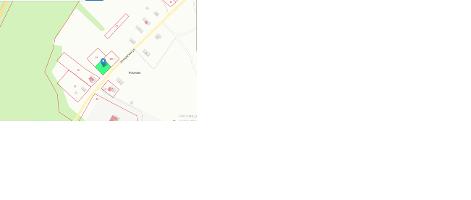 Документы лота29_07_122401_208.pdf226.62 Кб24.06.2024ИноеСхема расположения .docx246.35 Кб24.06.2024ИноеТребования к заявкамТребования к участникамУказаны в Информационном сообщении о проведении аукциона в электронной форме Перечень документовПредусмотрен п. 5.2. Информационного сообщения Требования к документамПредусмотрены Регламентом электронной площадки и п. 5.2. Информационного сообщения Условия проведения процедурыДата и время начала подачи заявок24.06.2024 17:00 (МСК)Дата и время окончания подачи заявок25.07.2024 09:00 (МСК)Дата рассмотрения заявок26.07.2024Дата и время начала проведения аукциона29.07.2024 10:00 (МСК)Порядок проведения аукционаПредусмотрен Регламентом электронной площадки и ч. 8 Информационного сообщения. Срок отказа организатора от проведения процедуры торговОрганизатор аукциона может отказаться от проведения аукциона на любом этапе до начала стадии заключения договора. В этом случае Претендентам (Участникам) уже подавшим заявки на участие в процедуре, будет направлено уведомление об отказе от проведения аукциона. Документы извещенияО форме заявки на участие в аукционе .docx16.16 Кб24.06.2024Форма заявкиПроект договора аренды.docx35.93 Кб24.06.2024Проект договораинформационное сообщение.docx59.77 Кб24.06.2024Документация аукциона